Tytuł operacji:                „Przebudowa ciągu pieszo – jezdnego w rejonie Schroniska                                        Młodzieżowego „Gontyniec” w Chodzieży”” – Stowarzyszenie                                        Chodzieski Klub Gospodarczy Numer wniosku:              5/PGI/17 Kwota dofinansowania:   49 993,35 złCel ogólny LSR:              Rozszerzenie zrównoważonej działalności społecznej ze                                          szczególnym uwzględnieniem rozwoju turystyki i ochrony zasobów.
	Cel szczegółowy:             Rozwój infrastruktury turystycznejPrzedsięwzięcie:              Budowa lub przebudowa obiektów infrastruktury turystycznej                                         i rekreacyjnej.Wskaźnik:                        Nowe lub przebudowane obiekty infrastruktury turystycznej                                          i rekreacyjnej.
Opis operacji:Operacja obejmuje wykonanie przebudowy części ścieżki turystycznej. To jest ciągu pieszo-jezdnego w rejonie ulicy Strzeleckiej na terenie działki 3840 położonej na terenie miasta w Chodzieży. Ciąg pieszo-jezdny biegnie od pasa drogowego drogi krajowej nr.11 wzdłuż działki nr.3840 w kierunku schroniska młodzieżowego.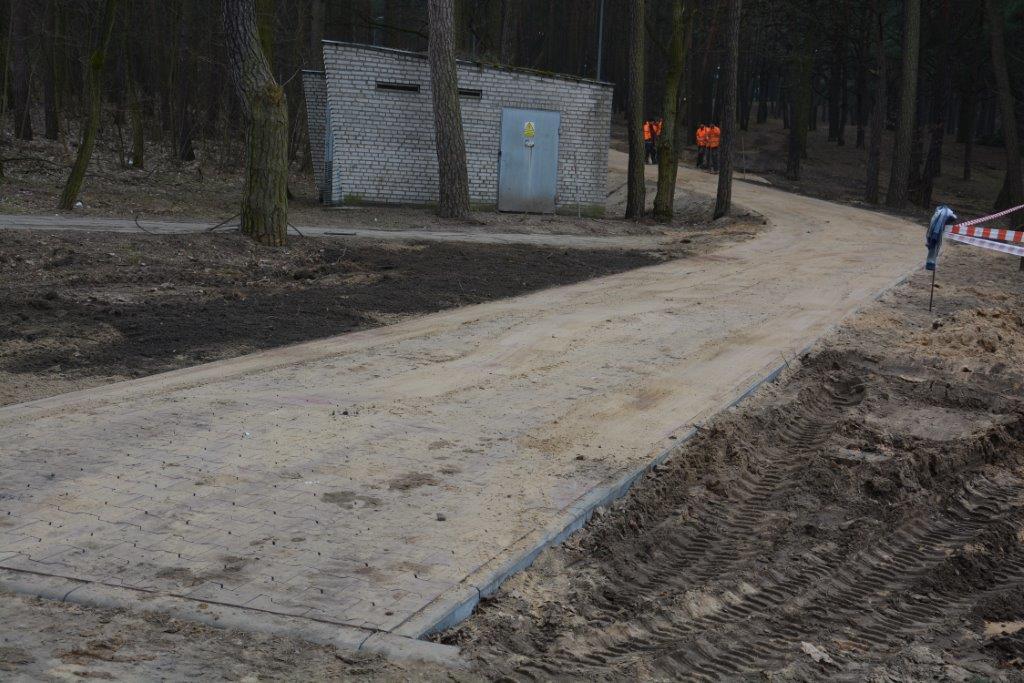 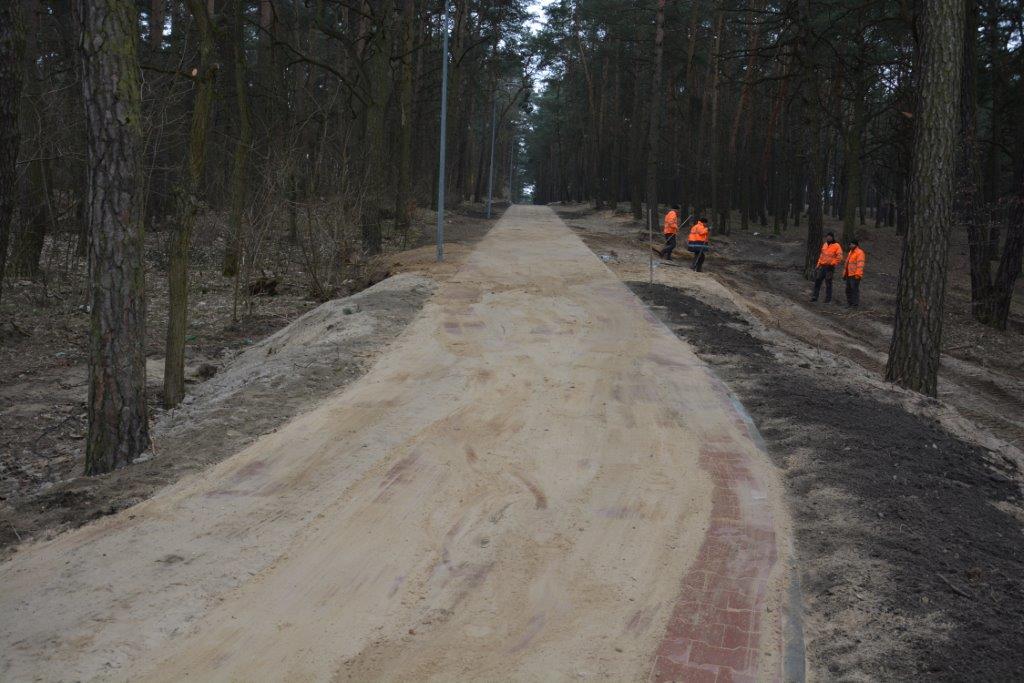 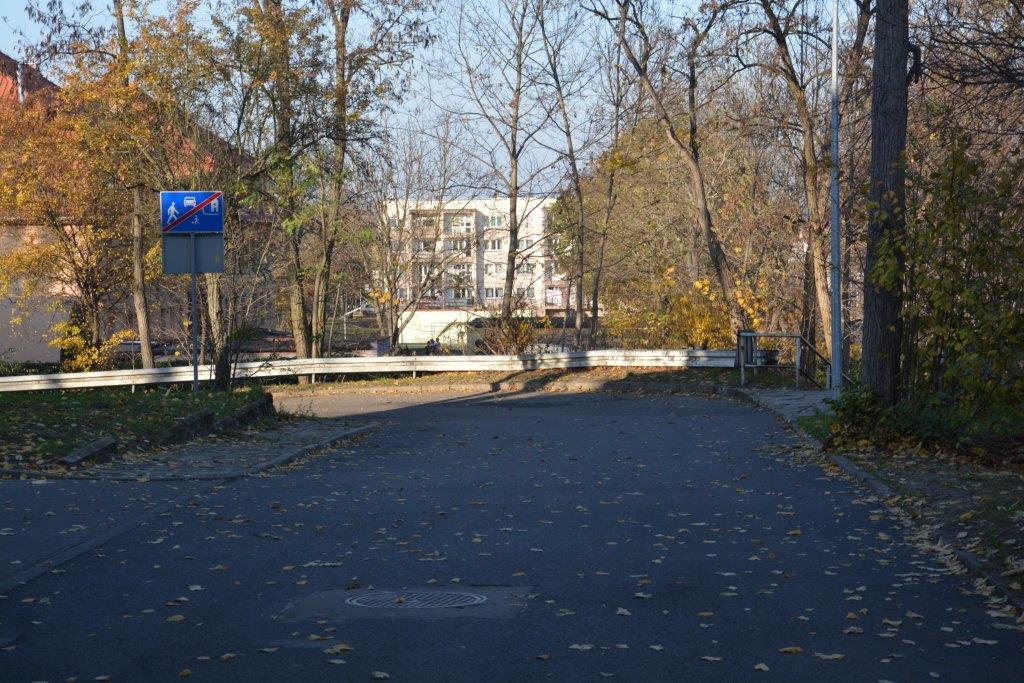 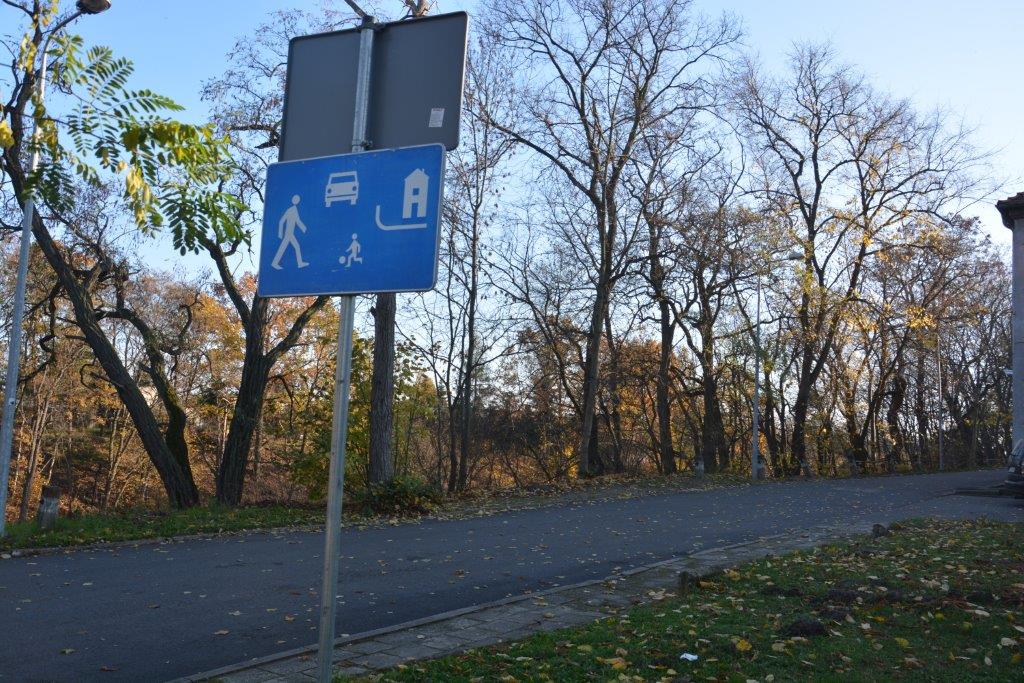 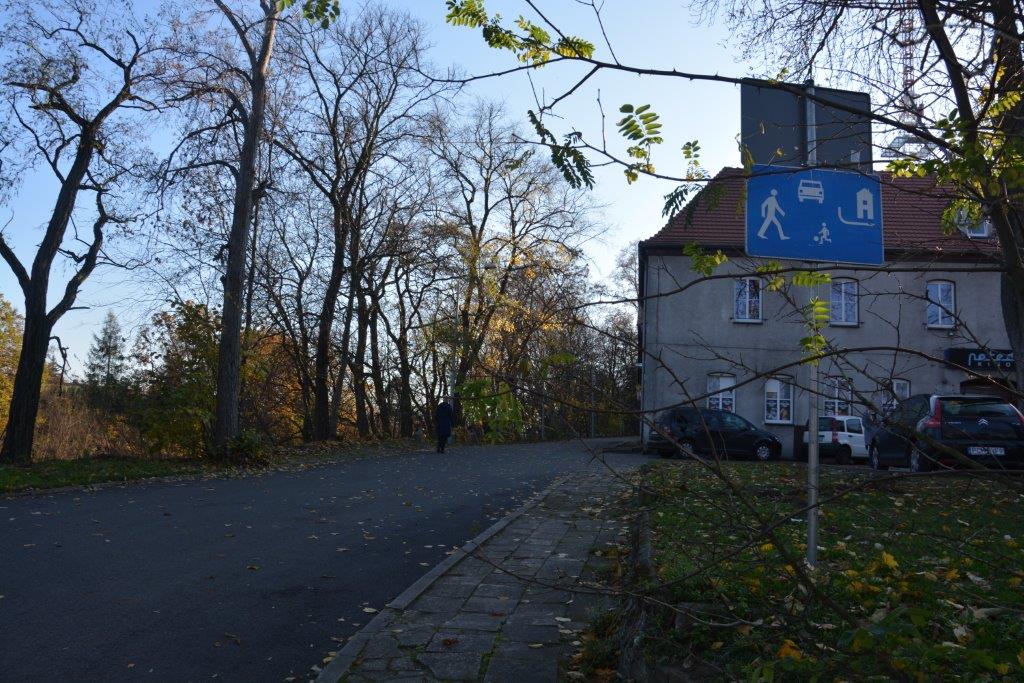 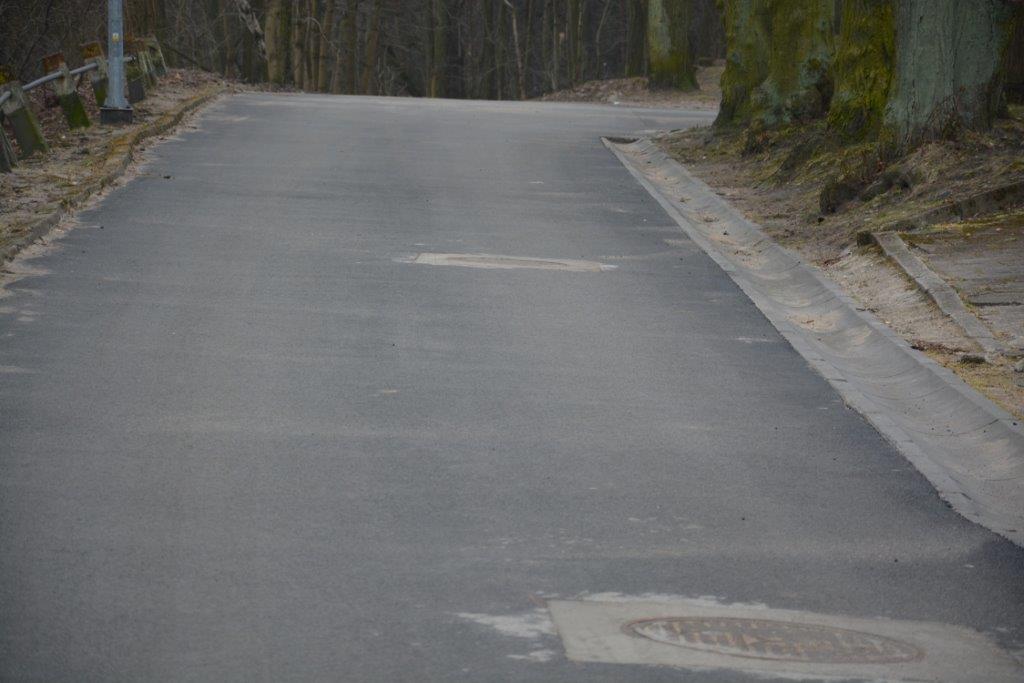 